KONKURS OFERTSZCZEGÓŁOWE WARUNKI KONKURSU OFERT (SWKO) Na udzielanie świadczeń zdrowotnych w zakresie: badania laboratoryjneI. Zasady OgólneDziałając na podstawie ustawy z dnia 15 kwietnia 2011 r. o działalności leczniczej               (tj. Dz. U. poz. 2190 z 2018 r.), Miejskie Centrum Medyczne „Bałuty” w Łodzi, jako Udzielający Zamówienia przedstawia szczegółowe warunki udziału w postępowaniu konkursowym prowadzonym w trybie konkursu ofert.§ 1Przedmiotem zamówienia jest wykonanie badań laboratoryjnych 
   na rzecz Miejskiego Centrum Medycznego „Bałuty” w Łodzi wyszczególnionych w załączniku nr 1  do SWKO przez okres 3 lat tj. od 2 stycznia 2020 do 31 grudnia 2022 r.Podane w załączniku cenowym nr 1 rodzaj i ilości badań są ilościami szacunkowymi, w celu określenia wartości zamówienia, co nie odzwierciedla deklarowanego wykorzystania w okresie trwania umowy. Udzielający Zamówienia zastrzega sobie możliwość zwiększenia lub zmniejszenia ilości badań w zależności od potrzeb, co nie może być podstawą jakichkolwiek roszczeń ze strony Oferenta.Udzielający zamówienia nie dopuszcza składania ofert wariantowych. Oferta musi obejmować całość zamówienia. Udzielający zamówienia nie dopuszcza częściowego składania ofert na poszczególne pozycje badań. Udzielający zamówienia dopuszcza powierzenie wykonania części zamówienia 
 podwykonawcom. Zakres badań, które zostaną powierzone podwykonawcom    
 należy wskazać w formularzu ofertowym.Laboratorium , w którym wykonywane będą badania nie może znajdować się w odległości większej niż 50 km od siedziby Udzielającego zamówienie. W ofercie należy podać adres  laboratorium, lub laboratoriów, w których będą wykonywane badania.  Ceny jednostkowe badań podczas trwania umowy nie mogą ulec podwyższeniu.Udzielający przewiduje możliwość zmiany ceny w przypadku zmiany stawki podatku VAT.§ 2II. Warunki udziału w postępowaniu ofertowym.1.Oferty na wykonywanie świadczeń zdrowotnych mogą składać podmioty wykonujące działalność leczniczą, które są uprawnione do udzielania świadczeń zdrowotnych – diagnostycznych badań laboratoryjnych, będących przedmiotem niniejszego konkursu, zgodnie z ustawą z dnia 15 kwietnia 2011 r. o działalności leczniczej oraz ustawą z dnia 27 lipca 2001r. o diagnostyce laboratoryjnej (j.t. Dz.U. z 2019 r. poz. 849),                                         w szczególności są zarejestrowani we właściwym rejestrze podmiotów leczniczych                         i wpisane do ewidencji laboratoriów prowadzonej przez Krajową Radę Diagnostów Laboratoryjnych.2. posiadają uprawnienia do występowania w obrocie prawnym, zgodnie z wymogami ustawowymi, 3. posiadają niezbędną wiedzę i doświadczenie do wykonania niniejszego zamówienia, tj:1) wykonują lub wykonywały należycie badania laboratoryjne dla co najmniej dwóch podmiotów leczniczych zlokalizowanych na terenie województwa łódzkiego (outsourcing usług), w okresie ostatnich trzech lat przed dniem otwarcia ofert przez okres co najmniej jednego roku o wartości każdego zamówienia min. 350 000,00 zł brutto na rok,2) posiadają Aktualny certyfikat jakości ISO 9001 systemu zarządzania jakością dla laboratorium, które będzie wykonywało badania dla Udzielającego zamówienia.3) dysponują osobami zdolnymi do wykonania niniejszego zamówienia,-  tj. posiadają wysoko kwalifikowany personel – co najmniej jeden specjalista (z II stopniem specjalizacji) z zakresu diagnostyki laboratoryjnej i co najmniej jeden specjalista (z II stopniem specjalizacji) z zakresu mikrobiologii, - Kierownik laboratorium, w którym wykonywane będą badania, posiada odpowiednie kwalifikacje określone szczegółowo w rozporządzeniu Ministra Zdrowia z dnia 3 marca 2004 r. w sprawie wymagań, jakim powinno odpowiadać medyczne laboratorium diagnostyczne.  4. posiadają niezbędny potencjał techniczny, tj.:posiadają odpowiedni sprzęt diagnostyczny, dopuszczony do obrotu i użytkowania na terenie RP i posiadający aktualne przeglądy techniczne. 5. zapewnią przez okres obowiązywania umowy sprzęt komputerowy  ( jednostka centralna wyposażona w kartę Wi-Fi dwuzakresową: 2,4 GHz i 5 GHz z odkręcanymi, zewnętrznymi antenami, monitor min. 19”, klawiatura, mysz, system Windows 10 professional PL) w dziewięciu punktach pobierania krwi zlokalizowanych w Przychodniach Centrum (łącznie szt. 10  - w jednym punkcie dwa stanowiska) oraz czytniki kodów kreskowych ( łącznie szt. 10), celem umożliwienia  rejestrowania zleceń oraz prawidłowego ewidencjonowania i archiwizowania świadczeń zdrowotnych z możliwością odbioru wyników badań w wersji elektronicznej i importu wyników badań do systemu mMedica Firmy Asseco.6. zapewnią odpowiednią ilość sprzętu zgodnego ze specyfiką badań do pobierania materiału biologicznego oraz system próżniowy do poboru krwi (igły i holdery zamkniętego systemu pobierania krwi, także igły przezierne (około 200szt miesięcznie), probówki do pobierania krwi , także pediatryczne - do morfologii                          i biochemii, pojemniki do moczu i kału, szkiełka do rozmazów czystości pochwy , cytologii i biopsji, wymazówki do pobierania wymazów na owsiki, wymazów  bakteriologicznych (podłoże transportowe) i do czystości pochwy, pudełka do transportu preparatów czystości pochwy,  preparatów cytologicznych , pojemniki wraz z formaliną do wycinków histopatologicznych – wielkość  20, 60,250 ml itp. sprzęt.7. znajdują się w sytuacji finansowej zapewniającej należyte wykonanie zamówienia,                  i posiadają ubezpieczenie OC w zakresie działalności będącej przedmiotem złożonej oferty.§ 3III. Założenia sposobu wykonywania zamówienia:Oferent będzie świadczył usługi w zakresie diagnostyki laboratoryjnej w dni robocze od poniedziałku do piątku oraz w przypadku akcji profilaktycznych we wskazane przez Udzielającego zamówienia soboty.Oferent we własnym zakresie i na własny koszt zapewnia transport materiału do analiz laboratoryjnych od Udzielającego zamówienia do miejsca wykonywania analiz.Oferent zapewnia odbiór materiału biologicznego oraz dostarczanie wyników z i do następujących punktów pobrań:Przychodnia Zdrowia „ Karola Libelta” przy ul. Libelta 16 Przychodnia Zdrowia „Bydgoska” przy ul. Bydgoskiej 17/21Przychodnia Zdrowia „Wielkopolska” przy ul. Wielkopolskiej 55Przychodnia Zdrowia „ Traktorowa” przy ul. Traktorowej 61Przychodnia Zdrowia „Snycerska” przy ul. Snycerskiej 1Przychodnia Zdrowia „Sierakowskiego” przy ul. Sierakowskiego 65Przychodnia Zdrowia „Murarska „ przy ul. Murarskiej 4Przychodnia Zdrowia „ Motylowa” przy ul. Motylowej 4Przychodnia Zdrowia „Nastrojowa” przy ul. Nastrojowej 10Materiał do badań w placówkach wymienionych w ust. 3 będzie odbierany przez Przyjmującego zamówienie z poniżej wskazaną częstotliwościąPrzychodnia Zdrowia „ Karola Libelta” przy ul. Libelta 16 - codzienniePrzychodnia Zdrowia „Bydgoska” przy ul. Bydgoskiej 17/21 - 3x tygodniowoPrzychodnia Zdrowia „Wielkopolska” przy ul. Wielkopolskiej 55                                  –   2 x tygodniowoPrzychodnia Zdrowia „ Traktorowa” przy ul. Traktorowej 61 -3 x tygodniowoPrzychodnia Zdrowia „Snycerska” przy ul. Snycerskiej 1- 1 x tygodniowoPrzychodnia Zdrowia „Sierakowskiego” przy ul. Sierakowskiego 65                         2 x tygodniowoPrzychodnia Zdrowia „Murarska”  przy ul. Murarskiej 4 -  2 x tygodniowoPrzychodnia Zdrowia „ Motylowa” przy ul. Motylowej 4 – 2  x tygodniowoPrzychodnia Zdrowia „Nastrojowa” przy ul. Nastrojowej 10 – 3 x tygodniowowedług harmonogramu ustalonego z Udzielającym zamówienia. Udzielający zamówienie zastrzega sobie możliwość zmiany częstotliwości i harmonogramu odbioru materiału diagnostycznego.Badania standardowe są wykonywane w dniu dostarczenia materiału biologicznego do laboratorium i w tym dniu przesyłane są wyniki badań w formie elektronicznej do systemu mMedica. Wyniki badań w formie papierowej są dostarczane do rejestracji poszczególnych Przychodni i punktu pobrań przy ul. Libelta 16                            w następnym dniu roboczym do godz. 12:00.Wyniki innych badań będą dostarczane we wskazanym w załączniku Nr 1  terminie. W przypadku wyniku badania świadczącego o zagrożeniu życia pacjenta, Przyjmujący zamówienie zobowiązany jest do niezwłocznego przekazywania informacji do placówki, z której pochodzi pacjent drogą telefoniczną                                     i elektroniczną. Odbiór materiału biologicznego do badań winien następować w godz. 10,30 – 12,30, a z punktu pobrań przy ul. Libelta w godz. 13,00 – 14,00. Oferent zapewni system kodów kreskowych do oznaczenia pobranego materiału do badania wraz z czytnikiem kodów oraz przeszkoli personel Udzielającego zamówienie w tym zakresie. Każdy z punktów pobrań będzie funkcjonował jako  odrębna placówka i musi mieć przypisany osobny kod kontrahenta z dodatkowym kodem dla pacjentów wykonujących badania odpłatnie w tym danym punkcie pobrań. Każdy z punktów pobrań musi być zaopatrzony w kody wszystkich punktów pobrań.Oferent zobowiązany jest do świadczenia usług w sposób zgodny z rozporządzeniem Ministra Zdrowia z dnia 23 marca 2006 r. w sprawie standardów jakości dla medycznych laboratoriów diagnostycznych i mikrobiologicznych (tj. D.U z 2019r. poz. 1923) Świadczone usługi muszą być na wysokim poziomie jakościowym, zgodnie z zasadami współczesnej wiedzy technicznej i analitycznej oraz normami i standardami Dobrej Praktyki Laboratoryjnej oraz wymogami prawa,Oferent zobowiązuje się do autoryzowania każdego wyniku  
   badania przez diagnostę  laboratoryjnego. Udzielający zamówienia wymaga, aby każde zamawiane badanie (wyszczególnione                            w formularzu cenowym) ujęte było w kontroli jakości zewnątrz – laboratoryjnej oraz udokumentowanej kontroli wewnątrz - laboratoryjnej. Ponadto Udzielający zamówienia wymaga, aby Oferent posiadał dokument 
    określający normy  referencyjne dla wszystkich zamawianych badań. Oferent zobowiązany będzie do załączenia do oferty procedur dotyczących 
  pobierania badań, transportu badań z punktów pobrań do laboratorium.Oferent zobowiązuje się do przeszkolenia personelu w zakresie pobierania materiału biologicznego i systemu próżniowego do poboru krwi w zakresie badań laboratoryjnych, 15. Oferent zapewni sprzęt laboratoryjny niezbędny do pobrania materiału biologicznego, sprzęt do pobierania krwi w systemie próżniowym, pojemniki transportowe, a także sprzęt informatyczny opisany w § 2 ust.5 bez dodatkowych opłat.IV. Przygotowanie i składanie oferty§ 41. Oferent może złożyć tylko jedną ofertę.2. Treść oferty musi odpowiadać treści SWKO. 3. Ofertę należy złożyć pod rygorem nieważności w formie pisemnej.4. Oferta musi być sporządzona w języku polskim. W przypadku dołączenia do 
    oferty dokumentów i oświadczeń w językach obcych należy dołączyć  
    tłumaczenie dokonane przez tłumacza  przysięgłego.5. Oferta powinna być sporządzona wg wzoru formularza ofertowego i cenowego i 
     podpisana przez osobę upoważnioną do podpisania oferty. Podpisać należy 
     każdą stronę oferty, załączniki i miejsca naniesionych zmian.6. Wymagane dokumenty należy przedstawić w formie oryginałów lub kopii 
     poświadczonych za  zgodność z oryginałem przez Oferenta.7.W przypadku gdy Oferenta reprezentuje pełnomocnik, do oferty   musi być  załączone pełnomocnictwo posiadające jego zakres, podpisane przez osoby  uprawnione do reprezentacji Oferenta (oryginał lub notarialnie poświadczona  kopia).   8.. Koszty związane z przygotowaniem i dostarczeniem oferty ponosi Oferent.   9.Oferent  powinien zapoznać się z całością SWKO, których integralną  część  stanowią załączniki.10. Oferent może wprowadzić zmiany do oferty przed upływem terminu  składania ofert. Zmiany należy złożyć według takich samych zasad jak składana oferta z  dopiskiem: ,,ZMIANA”.    11. Oferent może wycofać złożoną przez siebie ofertę, pod warunkiem, że  pisemne powiadomienie wpłynie do Udzielającego zamówienie przed upływem terminu  do składania ofert.12. Ofertę wraz z wymaganymi załącznikami należy umieścić w zamkniętej kopercie   
     opatrzonej danymi Oferenta oraz opisem tematu, którego konkurs dotyczy:    ,,Oferta na usługę wykonania badań laboratoryjnych – konkurs ofert                                                      
     nr  KON/2/2019”    z dopiskiem ,, Nie otwierać przed terminem otwarcia ofert”§ 5 V. Wymagania dotyczące oferty – wykaz wymaganych dokumentów: Dokumenty, które należy złożyć w celu potwierdzenia spełniania wymaganych                           i ocenianych warunków: Wypełniony formularz ofertowo-cenowy – wykaz cen jednostkowych za oferowane diagnostyczne badania laboratoryjne – według wzoru stanowiącego Załącznik nr 1,Wypełniony formularz ofertowy – według wzoru stanowiącego Załącznik nr 2,Oświadczenie, że Oferent dysponuję odpowiednim potencjałem technicznym oraz  jest w sytuacji ekonomicznej i finansowej zapewniającej wykonanie zamówienia załącznik nr 3Wykaz – liczba i kwalifikacje zawodowe osób wykonujących diagnostyczne badania laboratoryjne według wzoru stanowiącego Załącznik nr 4. wraz                                z załączonymi dokumentami potwierdzającymi posiadaną specjalizację (II stopnia) z zakresu diagnostyki laboratoryjnej i mikrobiologii.Wykaz usług (typu outsourcing) wykonanych diagnostycznych badań laboratoryjnych dla podmiotów leczniczych w okresie ostatnich trzech lat przed upływem terminu składania ofert  z podaniem daty i miejsca, wartości – według wzoru stanowiącego Załącznik nr 5, wraz z załączonymi dokumentami potwierdzającymi, że usługi zostały wykonane należycie,Odpis (lub wydruk z systemu) z rejestru podmiotów leczniczych, poświadczony za zgodność z oryginałem przez osobę uprawnioną (wymóg dla każdego laboratorium Oferenta, o ile laboratorium to jest wskazane jako biorące udział                    w realizacji niniejszego zamówienia).Odpis z ewidencji laboratoriów, poświadczony za zgodność z oryginałem przez osobę uprawnioną (wymóg dla każdego laboratorium Oferenta, o ile laboratorium to jest wskazane jako biorące udział w realizacji niniejszego zamówienia).Aktualny odpis z właściwego rejestru poświadczony za zgodność z oryginałem przez osobę uprawnioną, wydruk z systemu KRS lub wydruk z systemu Centralnej Ewidencji Działalności Gospodarczej. Oświadczenia oferenta o: zapoznaniu się z treścią ogłoszenia oraz zapoznaniu się ze Szczegółowymi    
    Warunkami Konkursu Ofert ( w formularzu oferty), o  spełnieniu dodatkowych wymagań określonych w zał. Nr 1 do SWKO - zał. Nr 1a,- oświadczenie o wyrażeniu zgody na poddanie się kontroli Narodowego Funduszu 
    Zdrowia stosownie do obowiązujących w tym zakresie przepisów – zał. Nr 6, zapoznaniu się z projektem umowy, stanowiącym zał. Nr 7 wraz z informacją, że nie zgłasza do niej żadnych zastrzeżeń (w formularzu oferty).10. Procedury dotyczące pobierania badań, transportu badań z punktów pobrań do laboratorium.Aktualna polisa lub inny dowód ubezpieczenia OC w zakresie działalności będącej przedmiotem złożonej oferty oraz zobowiązanie do kontynuowania ubezpieczenia w całym okresie obowiązywania umowy zawartej  z Udzielającym zamówienia na realizację świadczeń zdrowotnych zał. Nr 3Pełnomocnictwo dla osoby podpisującej ofertę, o ile jej uprawnienia nie wynikają z dokumentu określonego w ust. 8. Aktualny certyfikat jakości ISO 9001 systemu zarządzania jakością dla laboratorium, które będzie wykonywało badania dla Udzielającego zamówienia, który  będzie ważny ( odnowiony) przez cały okres obowiązywania umowy.14.Aktualny certyfikat akredytacji laboratorium medycznego wydany przez Polskie Centrum Akredytacji ISO 15189, dla laboratorium Oferenta, przeznaczonego do wykonywania badań laboratoryjnych na rzecz Udzielającego Zamówienia, który  będzie ważny ( odnowiony) przez cały okres obowiązywania umowy, o ile Oferent takowy posiada i chce go przedstawić celem uzyskania punktów w kryterium jakość. Aktualny certyfikat dla laboratorium Oferenta, w którym będą wykonywane badania laboratoryjne ISO 27 001 systemu zarządzania bezpieczeństwem informacji, który  będzie ważny ( odnowiony) przez cały okres obowiązywania umowy, o ile Oferent takowy posiada i chce go przedstawić celem uzyskania punktów w kryterium jakość.Uwaga! Dokumenty sporządzone w języku obcym, powinny być składane wraz                    z tłumaczeniem na język polski, poświadczonym przez oferenta.V. Miejsce i termin składania i otwarcia ofert§ 6      Miejsce i termin składania ofert:      Miejskie Centrum Medyczne „Bałuty” w Łodzi, ul. Bydgoska 17/21, 91-036 Łódź      w terminie do dnia  18 listopada 2019r. do godziny 10 30  pok. Nr 1.      Miejsce i termin otwarcia ofert:      Miejskie Centrum Medyczne „Bałuty” w Łodzi ul. Bydgoska 17/21, 91-036 Łódź        w dniu 18.11.2019 r. godzina 1100 pok. Nr 4 VI. Przebieg konkursu, zadania komisji konkursowej§ 7Przy wyborze najkorzystniejszej oferty Udzielający zamówienia będzie kierował się następującymi kryteriami i ich znaczeniem:Za najkorzystniejsza uznana zostanie ta z ocenianych ofert, która uzyska najwięcej punktów (W max) wg poniższego wzoru. Udzielający Zamówienie będzie obliczał wartość punktowa oferty zaokrąglona do dwóch miejsc po przecinku.W max= J1+J2+CKryterium cena będzie wyliczona według wzoru:                        najniższa cena ofertowaWg wzoru: C= ..............................................   x 90%                             cena badanej oferty  Do oceny kryterium CENA brana będzie pod uwagę  łączna wartość brutto oferty                     za okres 3 lat. Kryterium jakość w przypadku wykonywania badań w kilku laboratoriach Oferenta (J1 i J2) zostanie ocenione według wzoru:                   liczba laboratoriów z Akredytacją wykonujących badaniaJ1  =  ……………………………………………………………………x 5%              liczba wszystkich laboratoriów wykonujących badania                  liczba laboratoriów z Certyfikatem ISO 27 001 J2  =  ……………………………………………………… x 5%                 liczba wszystkich laboratoriów  § 8W celu przeprowadzenia postępowania konkursowego dla świadczeń określonych w opisie przedmiotu zamówienia powoływana jest Komisja Konkursowa.Komisja rozpoczyna pracę nie wcześniej niż po dokonaniu ogłoszenia i kończy pracę z chwilą rozstrzygnięcia konkursu.Komisja podejmuje decyzje zwykła większością głosów przy obecności pełnego składu.Członek Komisji Konkursowej podlega wyłączeniu od udziału w Komisji, gdy Oferentem jest:jego małżonek oraz krewny i powinowaty do drugiego stopnia;osoba związana z nim z tytułu przysposobienia, opieki lub kurateli;osoba pozostająca wobec niego w stosunku nadrzędności służbowej;osoba, której małżonek, krewny lub powinowaty do drugiego stopnia albo osoba związana z nią z tytułu przysposobienia, opieki, kurateli pozostaje wobec niego w stosunku nadrzędności służbowej;pozostają z Oferentem w takim stosunku prawnym lub faktycznym, że może to budzić uzasadnione wątpliwości, co do ich bezstronności.    5. Do zadań Komisji Konkursowej należy:          a) w części jawnej:          - stwierdzenie prawidłowości ogłoszenia konkursu oraz liczby otrzymanych   
            ofert,         -  otwarcie kopert z ofertami,         -   ustalenie, które z ofert spełniają warunki konkursu ofert,         - przyjęcie do protokołu wyjaśnień i oświadczeń zgłoszonych  przez    
            oferentów;        b) w części niejawnej:          -  dokonanie oceny ofert,          - wybranie oferty, najkorzystniejszą pod względem kryteriów wyboru ofert  
             określonych w niniejszych SWKO          -  nie dokonanie wyboru żadnej oferty, jeżeli nie wynika z nich możliwość     
             właściwego wykonywania diagnostycznych badań laboratoryjnych.§ 9 1. Odrzuca się ofertę:	1)	złożoną przez oferenta po terminie;zawierającą nieprawdziwe informacje;jeżeli oferent nie określił przedmiotu oferty lub nie podał proponowanej ceny diagnostycznych badań laboratoryjnych;	4)	jeżeli zawiera rażąco niską cenę w stosunku do przedmiotu zamówienia; 5) jeżeli jest nieważna na podstawie odrębnych przepisów;	6)	jeżeli oferent złożył ofertę alternatywną; 7) jeżeli oferent lub oferta nie spełniają wymaganych warunków określonych w 
     przepisach prawa oraz warunków określonych w  niniejszych SWKO;2. W przypadku gdy oferent nie przedstawił wszystkich wymaganych dokumentów   
    lub gdy oferta zawiera braki formalne, komisja wzywa oferenta do usunięcia   
    tych braków w wyznaczonym terminie pod rygorem odrzucenia oferty.§ 101. Dyrektor Miejskiego Centrum Medycznego „ Bałuty” w Łodzi  unieważnia postępowanie w sprawie zawarcia umowy o udzielanie świadczeń opieki zdrowotnej, gdy:nie wpłynęła żadna oferta;wpłynęła jedna oferta nie podlegająca odrzuceniu, z zastrzeżeniem ust. 2:	3)	odrzucono wszystkie oferty;	4)	kwota najkorzystniejszej oferty przewyższa kwotę, którą Centrum może przeznaczyć na finansowanie świadczeń opieki zdrowotnej w danym postępowaniu;	5)	nastąpiła istotna zmiana okoliczności powodująca, że prowadzenie postępowania lub zawarcie umowy nie leży w interesie pacjentów Miejskiego Centrum Medycznego „Bałuty” w Łodzi, czego nie można było wcześniej przewidzieć.2. Jeżeli w toku konkursu ofert wpłynęła tylko jedna oferta niepodlegająca odrzuceniu, komisja może przyjąć tę ofertę, gdy z okoliczności wynika, że na ogłoszony ponownie konkurs ofert nie wpłynie więcej ofert.§ 111.Oferenci, których interes prawny doznał uszczerbku w wyniku naruszenia przez Miejskie Centrum Medyczne „Bałuty” w Łodzi zasad prowadzenia konkursu w sprawie zawarcia umowy o udzielanie świadczeń zdrowotnych przysługują środki odwoławcze na zasadach określonych w art. 153 i 154 ust. 1, 2 ustawy z dnia 27 sierpnia 2007r.                       o świadczeniach opieki zdrowotnej finansowanych ze środków publicznych ( tj. 2019r. Dz. U. poz. 1373) wnoszone do Dyrektora Miejskiego Centrum Medycznego „Bałuty” w Łodzi.Środki odwoławcze nie przysługują na:wybór trybu postępowania;niedokonanie wyboru Przyjmującego zamówienie;unieważnienie postępowania konkursowego w sprawie zawarcia umowy o udzielanie świadczeń opieki zdrowotnej.W toku postępowania konkursowego, do czasu zakończenia postępowania, Oferent może złożyć do komisji umotywowany protest w terminie 7 dni roboczych od dnia dokonania zaskarżonej czynności. Do czasu rozpatrzenia protestu postępowanie konkursowe ulega zawieszeniu, chyba że z treści protestu wynika, że jest on oczywiście bezzasadny.Komisja rozpatruje i rozstrzyga protest w ciągu 7 dni od dnia jego otrzymania i udziela pisemnej odpowiedzi składającemu protest. Nieuwzględnienie protestu wymaga uzasadnienia.Protest złożony po terminie nie podlega rozpatrzeniu.Informację o wniesieniu protestu i jego rozstrzygnięciu niezwłocznie zamieszcza się na tablicy ogłoszeń oraz na stronie internetowej Udzielającego zamówienie.W przypadku uwzględnienia protestu komisja powtarza zaskarżoną czynność.Oferent biorący udział w postępowaniu może wnieść do Dyrektora Udzielającego Zamówienia, w terminie 7 dni od dnia ogłoszenia o rozstrzygnięciu postępowania, odwołanie dotyczące rozstrzygnięcia postępowania. Odwołanie wniesione po terminie nie podlega rozpatrzeniu.  Odwołanie rozpatrywane jest w terminie 7 dni od dnia jego otrzymania. Wniesienie odwołania wstrzymuje zawarcie umowy o udzielanie świadczeń opieki zdrowotnej do czasu jego rozpatrzenia.§ 12Przedstawicielami Udzielającego zamówienia, uprawnionymi do kontaktów                                 z Oferentami              w godzinach 900 –1400 są: mgr Anna Przepióra, telefon (0-42) 655-32-18, fax: 42-657-72-28 Kierownik Działu Organizacyjno – Prawnego -sprawy formalne,  mgr Teresa Gotkiewicz, Kierownik Pracowni Diagnostyki Laboratoryjnej91-713 Łódź, ul Libelta 16, telefon 42-617-24-93- sprawy merytoryczne. VII. Rozstrzygnięcie konkursu§ 13Udzielający zamówienia zastrzega sobie prawo odwołania konkursu bez podania przyczyny, przesunięcia terminu składania ofert oraz zmiany terminu otwarcia ofert oraz terminu rozstrzygnięcia konkursu. § 14Rozstrzygnięcie konkursu nastąpi w siedzibie Udzielającego zamówienie Miejskie Centrum Medyczne „Bałuty” w Łodzi w dniu 19 listopada 2019 r. Oferent jest związany ofertą przez okres 30 dni od chwili upływu terminu składania ofert. O rozstrzygnięciu konkursu Udzielający zamówienia w ogłosi w dniu rozstrzygnięcia na tablicy ogłoszeń w siedzibie Udzielającego Zamówienia oraz na jego stronie internetowejUdzielający zamówienia zawrze umowę z Oferentem, którego oferta odpowiada warunkom formalnym oraz zostanie uznana za najkorzystniejszą w oparciu o ustalone kryteria oceny ofert.Podpisanie umowy nastąpi niezwłocznie po prawomocnym rozstrzygnięcia konkursu ofert. Termin i miejsce podpisania Umowy wyznaczy Udzielający zamówienia.ZATWIERDZAMDyrektorMiejskiego Centrum Medycznego „Bałuty” w Łodzi							dr n. med. Maciej AdamiecKlauzula informacyjnaStosownie do art. 13 Rozporządzenia Parlamentu Europejskiego i Rady (UE) 2016/679 z dnia              27 kwietnia 2016 r.  w sprawie ochrony osób fizycznych  w związku z przetwarzaniem danych osobowych i w sprawie swobodnego przepływu takich danych oraz uchylenia dyrektywy 95/46/WE (ogólne rozporządzenie o ochronie danych), zwane dalej RODO informuję że:Administratorem Państwa danych osobowych Miejskie Centrum Medyczne "”Bałuty" w Łodzi 
      ul. Bydgoska 17/21, 91-036 Łódź, tel. 42 657 79 70, e-mail: sekretariat@mcmbaluty.plZ inspektorem ochrony danych można się kontaktować we wszystkich sprawach dotyczących przetwarzania danych osobowych za pośrednictwem poczty elektronicznej  e-mail: dpo@mcmbaluty.pl.;Państwa dane osobowe przetwarzane będą w celu związanym z prowadzonym postępowaniem konkursowym na podstawie art. 26 ustawy z dnia 15 .04.2011 r. o działalności leczniczej. Podstawą przetwarzania Państwa danych osobowych jest art. 6 ust. 1 lit. c RODO  oraz  Państwa zgoda wyrażona poprzez akt uczestnictwa w postepowaniu – art. 6 ust. 1 lit. a  RODO. Odbiorcami Państwa danych osobowych mogą być osoby lub podmioty, które wystąpią                          z wnioskiem o udostępnienie dokumentacji postępowania w oparciu o art. 2 ustawy z dnia                  6 września 2001r o dostępie do informacji publicznej (Dz.U. poz. 1764 z 2016r.);W związku z możliwością udostępnienia Państwa danych osobowych w trybie zapytania o informację publiczną Państwa dane  mogą być przekazywane do państw z poza EOG z zastrzeżeniem, o którym mowa w art. 5 ustawy o dostępie do informacji publicznej;  Dane osobowe będą  przechowywane przez okres wynikający z realizacji obowiązku archiwizacji dokumentów tj. 5 lat od dni a zakończenia postępowania;  Podanie danych osobowych w związku udziałem w postępowaniu o udzielenie zamówienia w trybie konkursu ofert nie jest obowiązkowe, ale może być warunkiem niezbędnym do wzięcia w nim udziału. Wynika to stąd, że zamawiający może żądać ich podania na podstawie przepisów ustawy o działalności leczniczej;  W odniesieniu do Państwa danych osobowych decyzje nie będą podejmowane w sposób zautomatyzowany, stosowanie do art. 22 RODO;   Posiadają Państwo:−      na podstawie art. 15 RODO prawo dostępu do danych osobowych Państwa dotyczących;−      na podstawie art. 16 RODO prawo do sprostowania (poprawienia) danych osobowych, ale 
         skorzystanie z tego prawa nie może skutkować zmianą wyniku postępowania−      na podstawie art. 18 RODO prawo żądania od administratora ograniczenia przetwarzania danych 
        osobowych z zastrzeżeniem przypadków, o których mowa w art. 18 ust. 2 RODO;  −      prawo do wniesienia skargi do Prezesa Urzędu Ochrony Danych Osobowych, gdy uznają 
        Państwo, że przetwarzanie danych osobowych Państwa dotyczących narusza przepisy RODO;8.  Nie przysługuje Państwu:−      w związku z art. 17 ust. 3 lit. b, d lub e RODO prawo do usunięcia danych osobowych;−      prawo do przenoszenia danych osobowych, o którym mowa w art. 20 RODO;−      na podstawie art. 21 RODO prawo sprzeciwu, wobec przetwarzania danych osobowych, gdyż podstawą prawną przetwarzania Państwa danych osobowych jest art. 6 ust. 1 lit. c RODO.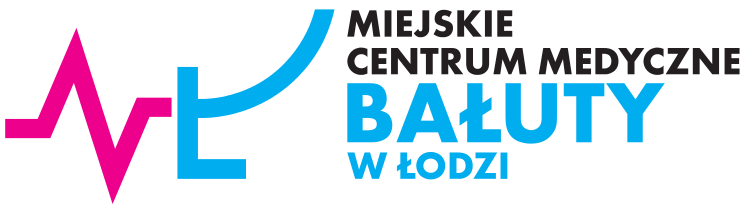 Miejskie Centrum Medyczne „Bałuty” w Łodzi91-036 Łódź, ul. Bydgoska 17/21tel. (42) 657-79-70    fax (42) 657-72-28 e-mail: sekretariat@mcmbaluty.plwww: mcmbaluty.plREGON 000313319 NIP 726-22-51-379Lp.KryteriumOpisZnaczenie procentoweMaksymalna ilość punktów1.Jakość (J)Oferent otrzyma 5 pkt jeśli przedstawi w  aktualny certyfikat akredytacji  ISO 15189dla laboratorium, w którym będą wykonywane badania laboratoryjne. (J1)          5 %51.Jakość (J)Oferent otrzyma 5 pkt jeśli przedstawi w aktualny certyfikat dla laboratorium Oferenta, ISO 27 001 systemu zarządzania bezpieczeństwem informacjiw którym będą wykonywane badania laboratoryjne (J2),          5 %52.Cena (C)90%90